Форма заявления1о предварительном согласовании предоставления земельного участка                                                     В департамента                                   земельных отношений и градостроительства                                                Администрации города ТюмениСведения о заявителе:полное наименование юридического лица (фамилия, имя и (при наличии) отчество гражданина): ___________________________________;адрес места нахождения юридического лица (место жительства гражданина):_____________________________________________________________________________________________________________________;СНИЛС (указывается гражданином по желанию) ___________________;идентификационный номер налогоплательщика (ИНН) (за исключениемслучаев, если заявителем является иностранное юридическое лицо): ________________________________________________________________;государственный регистрационный номер записи о государственной регистрации юридического лица в едином государственном реестре юридических лиц (ОГРН) (за исключением случаев, если заявителем является иностранное юридическое лицо) ____________________________;реквизиты документа, удостоверяющего личность заявителя (в случае, если заявление подается физическим лицом): _____________________________________________________________________________________;контактная информация: номер телефона ____________________,адрес электронной почты _______________________, почтовый адрес для связи с заявителем ____________________________________.Прошу предварительно согласовать предоставление земельного участка:кадастровый номер (в случае, если границы такого земельного участка подлежат уточнению в соответствии с Федеральным законом «О государственном кадастре недвижимости»): _______________________________________________________________________________________;реквизиты решения об утверждении проекта межевания территории (если образование испрашиваемого земельного участка предусмотрено указанным проектом) _________________________________________;кадастровый номер земельного участка или кадастровые номера земельных участков, из которых в соответствии с проектом межевания территории, со схемой расположения земельного участка предусмотрено образование испрашиваемого земельного участка2 _______________________________________________________________________________________________________________________________________________Основание предоставления земельного участка без проведения торгов в соответствии с пунктом 2 статьи 39.3, статьи 39.5, пунктом 2 статьи 39.6, пунктом 2 статьи 39.10 Земельного кодекса Российской Федерации: _____________________________________________________________________Вид права, на котором приобретается земельный участок3 _______________________________________________________________________Цель использования земельного участка _____________________________________________________________________________________Реквизиты решения об изъятии земельного участка для муниципальных нужд4 _____________________________________________________________________________________________________________________________Реквизиты решения об утверждении документа территориального планирования и (или) проекта планировки территории5 ____________Приложение: ________________________________________________________________________________________________________Представитель заявителя ____________________________________                                                                        (фамилия, имя, отчество (при наличии), реквизиты документа,________________________________________________________________                                подтверждающего полномочия представителя действовать от имени заявителя)«____» _______________ 20__     ________________________________                                                                                                  (подпись заявителя или доверенного лица)___________________________1 - заявление юридического лица оформляется на бланке заявителя с отражением информации, предусмотренной формой заявления (в случае подачи заявления в электронном виде посредством электронной почты или посредством почтового отправления),2 - указывается в случае, если сведения о земельных участках внесены в государственный кадастр недвижимости,3 - указывается в случае, если предоставление земельного участка возможно на нескольких видах прав,выбранный способ направления уведомления отметить знаком «Х» 6Электронной почтойПочтовым отправлениемСпособ направления уведомления о получении заявления и (или) уведомления об отказе в приеме заявления с указанием допущенных нарушений требований, в соответствии с которыми должно быть представлено заявление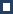 выбранный способ направления результата отметить знаком «Х» 6в виде бумажного документав виде бумажного документав виде электронного документавыбранный способ направления результата отметить знаком «Х» 6При личном обращенииПочтовым отправлениемПосредством электронной почты Способ направления результата